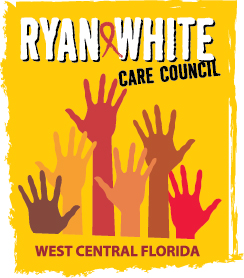 WEST CENTRAL FLORIDA RYAN WHITE CARE COUNCILMEMBERSHIP, NOMINATIONS, RECRUITMENT, AND TRAINING COMMITTEEMETRO WELLNESS & COMMUNITY CENTER - TAMPAMONDAY, MARCH 16, 2015	11:00 A.M. - 12:30 P.M.	AGENDACall to Order								ChairRoll Call								StaffChanges to Agenda							MembersAdoption of Minutes							Chair		February 16, 2015 (Attachment)	Care Council Report							ChairMembership Review							MembersNew Member Approval (Attachments)VII. 	Membership Retreat							MembersMembership Outreach Strategies					Chair/MembersOutreach PlanCommunity Concerns/Announcements				Chair/MembersAdjournment								Chair	Note: Items in bold are action items.The next meeting of the Ryan White Care Council will be April 1, 2015 from 1:30 pm to 3:30 pm, at the Children’s Board of Hillsborough County. The CARE COUNCIL website is at www.thecarecouncil.org.  Meeting information, agendas and minutes will be posted on this website.